 Четвърто основно училище „ Иван Вазов ”                   гр.Търговищe, община Търговищe, област Търговищe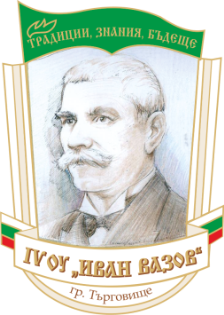          кв. Запад-2, тел. 64985, 64992; Е-mail: ou4.tg@abv.bgВх. № .................../…………20…..г.До Директорана  Четвърто основно училище “Иван Вазов”гр. Търовище                    ЗАЯВЛЕНИЕза  записване в първи клас за учебната 20…../20….. годинаДекларирам:Запознат/а съм със Системата от правила и критерии за прием на ученици в първи клас на общинските училища на територията на град Търговище.Информиран/а съм, че всички предоставени данни са лични по смисъла на ЗЗЛД и като такива попадат под специален режим на защита.Известна ми е отговорността, която нося за посочване на неверни данни, съгласно чл. 313 от Наказателния кодексЗаявлението е подадено от: ……………………….................................................................................................................../трите имена/Дата: .......................                                                                                         …………………                                                                                                                             /подпис/І. Данни за детето, участващо в класиране за прием в първи класІ. Данни за детето, участващо в класиране за прием в първи класІ. Данни за детето, участващо в класиране за прием в първи клас 1. Трите имена: 1. Трите имена: 1. Трите имена: 2. ЕГН/ЛНЧ  3. Адресна регистрация 3.1. Постоянен адрес гр./с.:                                община:                          област:гр./с.:                                община:                          област:3.1. Постоянен адрес ул./бул./кв.                                        №            бл.          вх.           ет.      ап.ул./бул./кв.                                        №            бл.          вх.           ет.      ап.3.2. Настоящ адресгр./с.:                                община:                                  област:гр./с.:                                община:                                  област:3.2. Настоящ адресул./бул./кв.                                        №            бл.          вх.           ет.      ап.ул./бул./кв.                                        №            бл.          вх.           ет.      ап.II. Данни за брат/сестра на детето, които са близнаци/тризнаци и живеят на същия адресII. Данни за брат/сестра на детето, които са близнаци/тризнаци и живеят на същия адресII. Данни за брат/сестра на детето, които са близнаци/тризнаци и живеят на същия адрес1. Трите имена на брат/сестра1. Трите имена на брат/сестра1. Трите имена на брат/сестраІІI. Данни за родителите/настойниците на дететоІІI. Данни за родителите/настойниците на дететомайкаТрите имена:майкаАдресна регистрация майкаПостоянен адрес  гр./с.:                     община:                     област:майкаул./бул./кв.                                                            №            бл.          вх.           ет.      ап.майкаМесторабота:                                   майкаТелефон/и:                                                                     бащаТрите имена:бащаАдресна регистрация бащаПостоянен адрес  гр./с.:                     община:                     област:бащаул./бул./кв.                                                            №            бл.          вх.           ет.      ап.бащаМесторабота:                                   бащаТелефон/и:                                                                     ІV. ДОПЪЛНИТЕЛНИ КРИТЕРИИ, ДАВАЩИ ПРЕДИМСТВО НА ДЕТЕТО ПРИ ПРИЕМ В ПЪРВИ КЛАСІV. ДОПЪЛНИТЕЛНИ КРИТЕРИИ, ДАВАЩИ ПРЕДИМСТВО НА ДЕТЕТО ПРИ ПРИЕМ В ПЪРВИ КЛАСІV. ДОПЪЛНИТЕЛНИ КРИТЕРИИ, ДАВАЩИ ПРЕДИМСТВО НА ДЕТЕТО ПРИ ПРИЕМ В ПЪРВИ КЛАСІV. ДОПЪЛНИТЕЛНИ КРИТЕРИИ, ДАВАЩИ ПРЕДИМСТВО НА ДЕТЕТО ПРИ ПРИЕМ В ПЪРВИ КЛАСКритерииДокумент, който ще се представи при записване на дететоОтговори (Верният отговор се огражда)Отговори (Верният отговор се огражда)1. Дете с трайни увреждания над 50% Протокол на ЛКК, експертно решение на ТЕЛК или НЕЛК ДАНЕ2. Дете с двама починали родителиПрепис-извлечение от Актовете за смърт ДАНЕ3. Други деца от семейството, обучаващи се в избраното училище: 3.1. Трите имена на ученика: ………………………………………..………….……………..клас...............3. Други деца от семейството, обучаващи се в избраното училище: 3.1. Трите имена на ученика: ………………………………………..………….……………..клас...............3. Други деца от семейството, обучаващи се в избраното училище: 3.1. Трите имена на ученика: ………………………………………..………….……………..клас...............3. Други деца от семейството, обучаващи се в избраното училище: 3.1. Трите имена на ученика: ………………………………………..………….……………..клас...............4. Дете, посещаващо подготвителна група  в избраното училище към датата на подаване на заявлението.4. Дете, посещаващо подготвителна група  в избраното училище към датата на подаване на заявлението.ДАНЕ